https://mojedziecikreatywnie.pl/wp-content/uploads/2020/03/memo-zwierzeta.pdf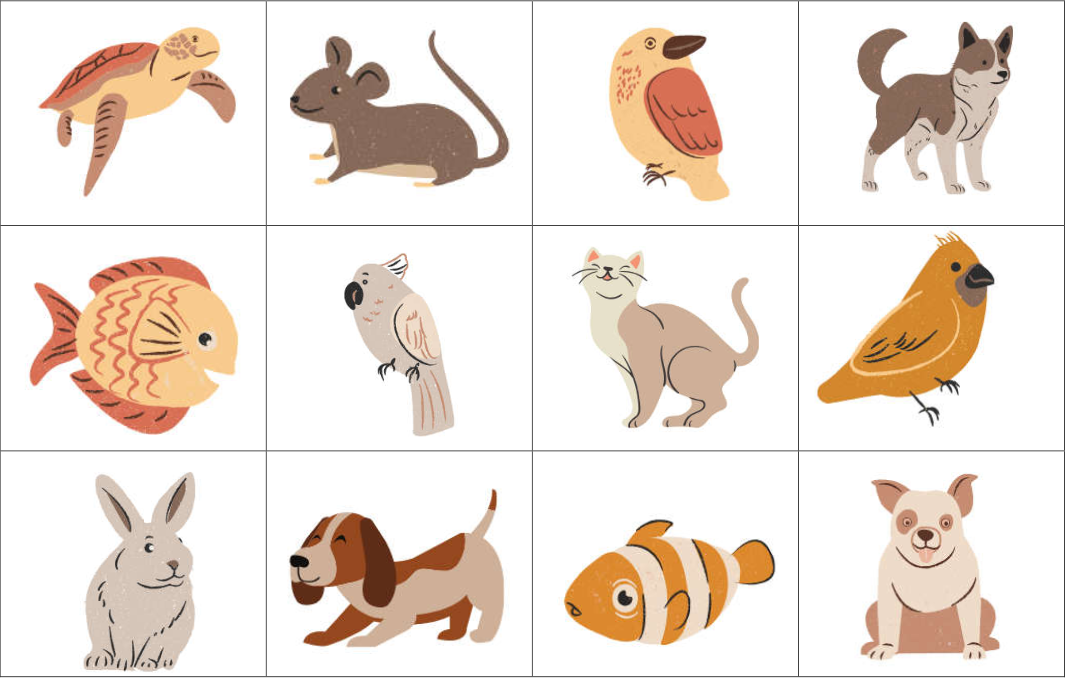 